Отчёт о деятельности музея Боевой Славы Героя Советского Союза Зои Анатольевны Космодемьянской МОУ «СОШ №72» г. Саратова за 2017 год.Историческая справка о музее:     40 лет тому назад, в 1977 году, была открыта (на IX слёте космодемьяновцев) комната Боевой славы  Зои Космодемьянской. К 70-летию Великой Победы в 2014 году комната была реорганизована и за большую поисково-исследовательскую работу, создание  интересной экспозиции под руководством учителя-художника школы Дворецкого Н.В. и успехи в воспитании учащихся музею вручено свидетельство №18367 в январе 2016 года.    Первый руководитель и основатель  музея - заместитель директора по воспитательной работе, ныне  ветеран педагогического труда Дворецкая Раиса Никифоровна. За время работы под руководством Раисы Никифоровны учительский и ученический коллективы школы совершили 8 поездок и экскурсий по местам, связанным с именем героини. Совместно с администрацией завода с ЗЭМ (шефы) после окончания строительства жилого посёлка центральную  улицу назвали именем Зои Анатольевны Космодемьянской и на доме №16 открыли мемориальную доску, а в 1969 году на школьной площади под руководством скульптора Юрия Менякина установлен памятник героине, подготовили и провели 15 слётов космодемьяновцев.    Работа музея строится по направлениям: военно-патриотическое, краеведческое, духовно-нравственное.     Актив музея вместе с активом школы проводит социально-значимые акции: «День старшего поколения», «Спасибо, ветеран!», «Герои живут, герои не умирают» - «Бессмертный полк». По собранному материалу проведено торжественное мероприятие – конференция, на которой выступали правнуки и правнучки героев Бессмертного полка (учащиеся 4-11 классов).      Совет музея ведёт систематическую переписку не только со школами, носящими имя героини, но и ветеранами ВО войны, вооружённых сил, с корреспондентами, писателями г. Москвы, Тамбова, Саратова и ветеранами посёлка Шиткино Тайшетского района Иркутской области, где семья Космодемьянский жила в 1929-1930 годах. Ветеран Великой Отечественной войны, наша землячка из г. Жуковский Урядова А.И. пополнила новый раздел экспозиции музея «Письма друзей» ценными  экспонатами: новая книга о Великой Отечественной войне с богатой иллюстрацией, портреты пионеров-героев Великой Отечественной войны. По материалам полученных экспонатов составлен сценарий на тему «Герои живут, герои не умирают» и проводятся экскурсии.    Но вот в лживой корреспонденции появились клеветнические статьи на Зою Космодемьянскую. Как была необходима и нужна книга бывшего корреспондента газеты «Правда» Виктора Кожемяко «Зоя Космодемьянская. Права против лжи»! По запросу совета музея нам из г. Москвы была прислана эта книга к 75-летию со дня присвоения Зое Космодемьянской Героя Советского Союза (посмертно) и  16 февраля 2017 года состоялась презентация книги В. Кожемяко с использованием материалов музея. Экскурсия, связанная с презентацией книги Виктора Кожемяко, была проведена и для руководителей музеев, залов, комнат Боевой славы школ Ленинского района 19.05.2017 года. Для них в музее МОУ «СОШ №72» проводился семинар на тему: «Роль музеев, залов, комнат Боевой славы в патриотическом воспитании подрастающего поколения».   При подготовке экскурсии используются отрывки из произведений, написанных о Зое Космодемьянской: поэма Маргариты Алигер «Зоя», стихи саратовских поэтов «Крылья памяти» Николая Палькина, «Таня» Геннадия Данке и другие.  По отрывку из поэмы М. Алигер «Зоя» взята сценка «Допрос героини», и указанная ролевая игра включена в виртуальную экскурсию по материалам музея с использованием презентации книги В. Кожемяко «Зоя Космодемьянская. Правда против лжи».   В марте 2017 года ветераны, космодемьяновцы посёлка Шиткино Иркутской области в письме-посылке прислали нам буклет «Дом – музей Героев Советского Союза Зои и Александра Космодемьянских»   и письмо-рассказ о том, как в 1957 году (к 50-летию Советской власти) в посёлке проходил Первый районный слёт мальчишек 11-16 лет. В торжественной обстановке в основание памятника-бюста героини было замуровано письмо потомкам с аншлагом «Вскрыть в 2017 году». И 9 июля 2017 года прошёл Второй слёт мальчишек, на который приехали учащиеся 5-10-х классов из школ Тайшетского района. Они были в форме моряков, лётчиков, пехотинцев… Приехали и представители администрации района, области и делегаты – ветераны I слёта. Им уже 60-70 лет! Извлекли из памятника-бюста послание потомкам 2017 года. Зачитали и заложили новое послание потомкам 2067 года. Как достойно шиткинцы чтут память героев! А ведь семья Космодемьянских прожила в посёлке всего один год. О II слёте рассказывают снимки-фотографии, копии которых они по электронной почте прислали нам. 14.03.2018 году получили книгу «Сторонка родная». Написал её руководитель Осино-Гайского музея – малая родина Зои Космодемьянской - Сергей  Иванович Полянский. На первой странице книги имеется обращение к космодемьяновцам МОУ «СОШ №72».     Переписка с друзьями даёт возможность пополнять фонды музея фотографиями, книгами, письмами-рассказами и использовать материал при проведении мероприятий и экскурсий.     В работе музея при проведении экскурсий стараемся использовать интерактивный метод. Проведённая экскурсия для 6-х классов на тему «Отважная Отчизны дочь» вызвала интерес к экспонату №104 «Винтовка Мосина» у учащегося 6 «Б» класса Вдовина Димы. Он провёл исследовательскую работу и написал реферат «Интересный экспонат музея».     Были проведены презентации книг с использованием материалов музея: повесть корреспондента г. Тамбова Екатерины Ивановой «Подвиг Матери» (о Любови Тимофеевне Космодемьянской); книга писательницы г. Москвы Светланы Галагановой «О вечных сражениях, о вечной любви» (Повесть о легендарной разведчице, боевой подруге Зои,  Клавдии Александровне Милорадовой); книга Виктора Кожемяко «Зоя Космодемьянская. Правда против лжи». В январе и феврале 2017 года практически все учащиеся школы посмотрели отрывки из документального фильма «Правда о подвиге».    Школы №52, №86,  гимназия №89, лицей №47, МОУ «СОШ №100», №75, социально-реабилитационный центр «Возрождение» побывали на экскурсиях в музее Зои  Анатольевны Космодемьянской и оставили свои отзывы.  За 2017 год проведено 62 экскурсии с общим охватом 1320 человек.Председатель Совета музея Зои Анатольевны Космодемьянской01.04.2018 г.                                /А.В. Пономарёва/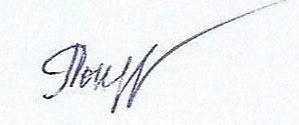 